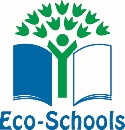 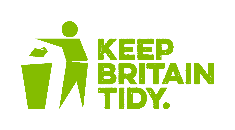 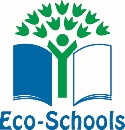 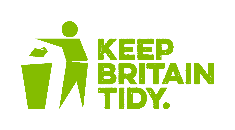 Eco Club Meeting17.03.22AgendaScience Week – waste with Mrs BanksSoft plastics waste – Co-opSchool Council – pupil parliament Share group workMinutesAbsent: Kasper, Darcey, Ada, Edie, Sofia, Lily SmithChair: Phoebe RKMinutes – Mrs HClass 2 have a ‘soft plastic’ waste binPhoebe RK, Phoebe R, Luke and Emily to go through the Eco action plan with Zain and Ruby who will then present it at PP.Group work shared, send energy tips and Orian letter to Mr Sharp for approvalLabel bins around school – Mrs H will laminate ready for next weekNext steps?Emily to take next week minutes and Edwyn the week afterNo energy monitor – The Phoebes will go around the classes tomorrow morning and ask, ‘who is the energy monitor today?’ If they do not have one, please ask the class teacher if they could choose one (be polite!!) Ask – ‘when does your class plan to have their ‘no energy hour’ today?’